WZP.271.34.2021							Wołów, dn. 25.01.2022 r.
ZAWIADOMIENIE O WYBORZE NAJKORZYSTNIEJSZEJ OFERTYdot.: postępowania o udzielenie zamówienia publicznego. Numer sprawy: WZP.271.34.2021. 
Nazwa zadania: „Budowa podnośnika – platformy dla osób niepełnosprawnych w Wiejskim Ośrodku Zdrowia w Lubiążu”Działając na podstawie art. 253 ust. 1 pkt. 1) Prawa zamówień publicznych zamawiający informuje, że w prowadzonym postępowaniu wybrano do realizacji zamówienia najkorzystniejszą ofertę złożoną przez wykonawcę:

ZME BAJPAX Sp. z o.o.ul. Mostowska 342-270 NieznaniceUzasadnienie wyboru: 
Oferta najkorzystniejsza wybrana została zgodnie z art. 239 i następne ustawy Pzp, na podstawie kryteriów oceny ofert określonych Specyfikacji warunków zamówienia. Kryteriami oceny ofert były: cena – 60 pkt, gwarancja - 40 pkt. Oferta otrzymała najwyższą liczbę punktów tj. 100 zgodnie ze wzorami opisanymi w Specyfikacji warunków zamówienia. W prowadzonym postępowaniu złożono następujące oferty:Punktacja przyznana ofertom podlegającym ocenie:2. Podpisanie umowy możliwe będzie po dopełnieniu wszelkich formalności. Miejsce i termin podpisania umowy zostaną uzgodnione z wyłonionym wykonawcą.  
Środki ochrony prawnej
Od niniejszej decyzji zamawiającego, wykonawcy przysługują środki ochrony prawnej (Odwołanie, Skarga do Sądu).Informacje dotyczące środków ochrony prawnej znajdują się w Specyfikacji warunków zamówienia oraz w Dziale IX Prawa zamówień publicznych "Środki ochrony prawnej", art. od 505 do 590.
____________________________________
Kierownik ZamawiającegoSprawę prowadzi: Anna Lis tel. 71 319 13 64Sporządził: Anna Mykowska, tel. 71 319 13 44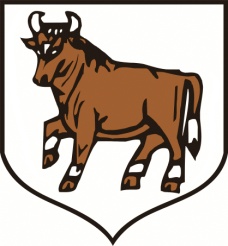 URZĄD MIEJSKI W WOŁOWIEtel. (071) 319 13 05                                                Rynek 34fax (071) 319 13 03                                                56-100 Wołówe-mail: sekretariat@wolow.pl                       www.wolow.plL.p.Nazwa i adres wykonawcy1 Firma Handlowa Artmed J. Sienkiewicz A. Kęsy Spółka jawna, 97-200 Tomaszów Maz., ul. św. Antoniego 18 lok. 3Oferta nie podlega odrzuceniu2DECO CLEANENERGY SP. Z O.O., PARKOWA 11, 55-095 SIEDLECOferta nie podlega odrzuceniu3ZME BAJPAX Sp. z o.o., ul. Mostowska 3, 42-270 NieznaniceOferta nie podlega odrzuceniu4Liftprojekt Inżynieria Dźwigowa Paweł Rafalik, Kalinowo 86, 07-304 Ostrów MazowieckaOferta nie podlega odrzuceniuLpNazwa i adres WykonawcyCena bruttoCena waga - 60Gwarancjagwarancjawaga - 40Łączna liczba punktów przyznana Wykonawcy1 Firma Handlowa Artmed J. Sienkiewicz A. Kęsy Spółka jawna, 97-200 Tomaszów Maz., ul. św. Antoniego 18 lok. 3295 401,71 zł33,69 pkt60 miesięcy40 pkt73,69 pkt2DECO CLEANENERGY SP. Z O.O., PARKOWA 11, 55-095 SIEDLEC344 400,00 zł28,90 pkt60 miesięcy40 pkt68,90 pkt3ZME BAJPAX Sp. z o.o., ul. Mostowska 3, 42-270 Nieznanice165 862,68 zł60 pkt60 miesięcy40 pkt100 pkt4Liftprojekt Inżynieria Dźwigowa Paweł Rafalik, Kalinowo 86, 07-304 Ostrów Mazowiecka218 940,00 zł45,45 pkt60 miesięcy40 pkt85,45 pkt